FRAGEBOGEN DES ELTERNRATES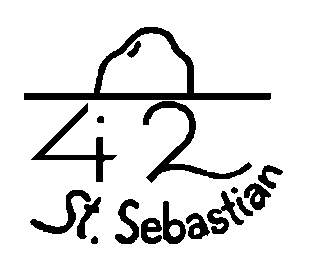 Pfadfindergruppe Wien 42Liebe Eltern!Sie können den PfadfinderführerInnen ihre freiwillige Tätigkeit erleichtern und für die Gemeinschaft Kosten sparen helfen. Es gibt viele Ressourcen, die leider nicht genützt werden, da manche Eltern gar nicht wissen, wie sie die Pfadfindergruppe unterstützen können. Wir bitten Sie daher, sich ein wenig Zeit zu nehmen und diesen Bogen auszufüllen. Die Pfadfindergruppe 42 erklärt hiermit ausdrücklich, dass die angegebenen Daten ausschließlich für den internen Gebrauch bestimmt sind und keinesfalls an andere Personen oder Organisationen weitergegeben werden.1.) Ich (Wir) habe(n) Kontakte zu …□	Handwerkern:	□	Kultureinrichtungen:	□	Zivilschutzeinrichtungen:	□	Polizei:	□	Rettung:	□	Feuerwehr:	□	Sportvereinen:		Sonstige: 	2.) Ich könnte meine Mitarbeit anbieten beim …		□	Basteln für Märkte (Oster- und Adventmarkt) 	□	Backen von Kuchen, Keksen, Torten	□	Zubereiten von Eierlikör (Ostermarkt)	□	Muskelkraft für Transporte (Be- und Entladen d. Material-LKW)	□	Herstellen von Buffets	□	Kochen auf Lagern	□	Wochenendlager (Sa mittag - So abend) 	□	Sommerlager (eine/zwei Wochen) 	□	Instandhalten des Heimes (Reinigung, kl. Ausbesserungsarbeiten, etc.) 	□	Instandhalten des Gruppenmaterials (Zelte, Werkzeug, etc.) 		Sonstiges: 	3.) Ich könnte im Bedarfsfall eventuell zur Verfügung stellen:		□	Werkzeuge, z.B. 	□	LKW	□	Auto	□	Kleinbus	□	Mannschaftsbus	□	Anhänger	□	Präsentationsgeräte	□	Sportgeräte	Sonstiges/Detailangaben:	4.) Ich könnte der Pfadfindergruppe günstigeren Zugang zu folgenden Resourcen schaffen:□	Einkaufen bei 	□	Druck / Kopieren	□	Arzneimittel und Verbandsmaterial	□	Outdoor Ausrüstung	□	Bastelmaterial	□	Transportunternehmen, z.B	□	Reinigungsfirmen, z.B	□	Banken, z.B	□	Versicherungen, z.B	□	Reiseveranstaltern, z.B	□	Büromaterial	□	Lebensmittel	□	Sporteinrichtungen	□	Veranstaltungsräume	□	Bühnentechnik	□	Partyservice	□	Einrichtung für Pfadfinderheim und Materiallager	□	Baufirmen / Handwerker	□	Potentielle Sponsoren, z.B		Sonstiges: 	5.) 	Ich habe ein interessantes Hobby oder einen interessanten Beruf und wäre bereit  im Bedarfsfall den Kindern und Jugendlichen dieses näher zu bringen:□	Leider kann ich die Pfadfindergruppe 42 in keiner der oben genannten Punkte unterstützen und möchte diesbezüglich bitte  nicht vom Elternrat kontaktiert werden.BITTE  FOLGENDE  FELDER  AUF  ALLE  FÄLLE  AUSFÜLLENPersönliche Anmerkungen:				Vielen Dank für Ihre Unterstützung!Kind/Pfadfinder (in) Name:Sparte: (WI)(WÖ)(GU)(SP)(CA)(EX)(RA)(RO)Name:Sparte: (WI)(WÖ)(GU)(SP)(CA)(EX)(RA)(RO)Name:Sparte: (WI)(WÖ)(GU)(SP)(CA)(EX)(RA)(RO)Name:Sparte: (WI)(WÖ)(GU)(SP)(CA)(EX)(RA)(RO)Name:Sparte: (WI)(WÖ)(GU)(SP)(CA)(EX)(RA)(RO)Name:Sparte: (WI)(WÖ)(GU)(SP)(CA)(EX)(RA)(RO)Name:Sparte: (WI)(WÖ)(GU)(SP)(CA)(EX)(RA)(RO)Name:Sparte: (WI)(WÖ)(GU)(SP)(CA)(EX)(RA)(RO)Mutter (Erziehungsberechtigte)	Vater (Erziehungsberechtigter)	Name:Name:ErreichbarkeitErreichbarkeitMobiltelefon:Mobiltelefon:E-Mail:E-Mail:OPTIONALOPTIONALBeruf:Beruf:Branche:Branche:Funktion in der Firma:Funktion in der Firma: